‘Üç Yol’ 25 Ekim’de İzleyiciyi Büyüleyici Bir Yolculuğa Çıkaracak… “Kayıp bir rüyanın izinden nereye kadar gidebilirsin?”Balkon Film yapımcılığında, yönetmenliğini Faysal Soysal’ın üstlendiği başrollerinde Kristina Krepela, Nik Xhelilaj, Turgay Aydın, Alma Terzic, Faketa Salihbegovic, Rıza Akın’ın yer aldığı ‘ Üç Yol ’ 25 Ekim’de Pinema Filmcilik tarafından vizyona sunuluyor. Filmin Türkiye prömiyeri, 4-11 Ekim’de yapılacak 50. Uluslararası Antalya Altın Portakal Film Festivali’nde yönetmen ve oyuncuların katılacağı özel bir gösterimle gerçekleşecek.‘Üç Yol’ filminin çekimleri Malabadi, Batman, Hasankeyf ve Midyat’ta başlayıp Saraybosna, Visokov, Mostar ve Poçitel’de tamamlandı. Oyuncular Türkiye, Bosna, Hırvatistan ve Arnavutluk’tan seçildi. Filmin müzikleri İran’ın önemli müzisyenlerinden Kayhan Kalhor’un eserlerinden seçildi. Ülkemizde de çok sevilen Rus müzisyen Evgeny Grinko ‘Serenade’ isimli çalışmasını, filmin fragman müziği için yeniden düzenledi. Uluslararası bir ekibin çalışması sonucu ortaya çıkan ‘Üç Yol’un hikayesi, Evliya Çelebi’nin ‘Seyahatname’ adlı eserinde de iki kardeş köprü sayılan, Batman’daki Malabadi Köprüsü’yle acılara tanıklık etmiş Mostar Köprüsü’nü birleştiriyor.‘Üç Yol’ ayrıca Bosna'da yaşanan katliam sonrasında kayıpları ve toplu mezarları konu edinen ilk Türk filmi özelliğini taşıması ile dikkatleri çekiyor. Daha önce yerli ve yabancı festivallerde kısa filmleri ile övgüler alan, ödüllü yönetmen Faysal Soysal, ilk uzun metraj projesi olan ‘Üç Yol’da Bosna savaşında ve sonrasında yaşanan dramlara ayna tutuyor. Çocukluğunda yaşadığı acı olayın izlerini kalbinden atamayan ve bu yüzden sürekli kendisi ile hesaplaşma halinde olan Hasankeyfli şair Bünyamin ile ailesini ve yakınlarını kaybetmenin acılarıyla yüzleşmeye çalışan Boşnak – Sırp psikolog Zrinka’nın yolları Mostar Köprüsü’nde kesişir. Saraybosna’dan İstanbul’a ve ardından Hasankeyf’e uzanan yolculukta, karşımıza zaman zaman ruhsal bunalımlar, kadın intiharları, iki ülke mirasının kaybedilen manevi ve tarihi zenginliği ve tabi umut ve aşk tasvirleri çıkacak. Bünyamin, Zrinka ve Yusuf kendi iç yolculuklarında hem gerçeği hem de ölümsüz aşkı bulacak. Yönetmen Faysal Soysal, filmin kalbinde yer alan Yusuf, Bünyamin ve Züleyha’nın hikayesini, Bosna’da yaşanan insanlık dramlarının çerçevesinde yeniden yorumlarken, Türk Sineması adına yeni bir dil arayışını da sürdürüyor.  Filmin özeti: ‘Onun dışındaki her şey bir başkasıdır.’ Babasının ve sevdiği kız Zeliha’nın Yusuf’a olan ilgilerinden dolayı Bünyamin’in çocukluğu hep kıskançlık duygularıyla geçmiştir. Hep birlikte oyun oynarken, Bünyamin Zeliha’nın Malabadi Köprüsü’nden düşüp boğulmasına sebep olur. Vicdan azabı yıllarca Bünyamin’in peşini bırakmaz. Ağabeyi ile hiçbir şekilde yüzleşemeyen Bünyamin çareyi uzak yerlere kaçmakta ve başkalarına iyilik yapmakta arar. Uzun süredir Bosna’da toplu mezarlardan kayıpların cesetlerini çıkarmakla meşguldür. Kayıplar Komisyonu’nda çalıştığı süreçte kendine ve her şeye yabancılaşır. Rüyalarında kendisini ağabeyi olarak görmeye başlar. Rüyalarında Yusuf olup yüzü peçeli mavi elbiseli bir kadının peşinde kuyusunu aramaktadır.Bünyamin, Türkiye’ye dönmesine günler kala, Mostar Köprüsü’nden kendini atmaya çalışan Zrinka ile tanışır. Zrinka savaş sonrası travmalar ve intihar eğilimleri üzerine çalışan, yarı Sırp yarı Boşnak bir psikologtur. Ailesini ve en yakın arkadaşlarını savaşta kaybetmiştir. Bünyamin’in gizemli ve günahkar şair dünyası ilgisini çeker. Zrinka aşık olur. Bünyamin gördüğü karmaşık rüyalar ve toplu mezarlar sonucu hastalanır. Zrinka ona psikolojik destek vermeye çalışır. Bünyamin iyileştiğinde Zrinka’nın aşkını hak etmek ve Yusuf’la ve babasıyla yüzleşmek için memleketi Hasankeyf’e döner. Zrinka , uzun süre Bünyamin’den haber alamaz. Bir gün rüyasında Bünyamin’in başına kötü bir şey geldiğini görür. Bünyamin’e yardım etmek ve aşkına cevap bulmak için Hasankeyf’e gider. Zrinka’yı orada Bünyamin’in rüyalarındaki gibi kendisini hakiki aşka kavuşturacak başka süprizler beklemektedir.Ayrıntılı Bilgi için:www.ucyolfilm.comwww.facebook.com/3yolfilm	www.twitter.com/3yolfilmwww.balkonfilm.com 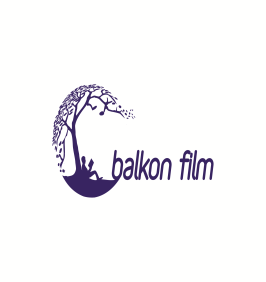 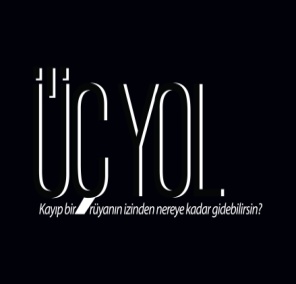 